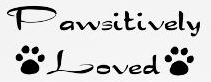 Your Name:	  Full Address:		, Alaska   Home / Cell #:	(H)  (C) Emergency #:  	2nd Emergency #:	Email (optional):	Veterinarian:	Full Address:	Phone #:	Type of Service:    Group Walk     Private Walk     Training / Healing     Pet Sit / Potty Breaks     Number of Walks per Week:    None      1      2      3      4      5      6      7Duration of Walk(s):    30 Minutes    60 Minutes    30 & 60 (explain below under additional information)Pet Sit/Potty Breaks per Week:    None      1      2      3      4      5      6      7Duration of Visit(s):    30 Minutes    60 Minutes    30 & 60 (explain below under additional information)Preferred Time of Day:      Between 9am – 12:30pm      Between 1:30pm – 5pmTotal # of Pets In Home & Species Breakdown:     (Dog    Cat    Other )Dog #1:	  Sex:   Fixed:    Dog #2:	  Sex:   Fixed:    Dog #3:	  Sex:   Fixed:    Cat #1:	  Sex:   Fixed:    Cat #2:	  Sex:   Fixed:    Cat #3:	  Sex:   Fixed:    Page 1 of 2Other Pet #1:	 Other Pet #2:	 Other Pet #3:	 Additional Animals please list them under the additional information section identifying species, name, breed and age. Best Way to Contact You:    Phone    E-Mail   	* If by phone please state the number to call below *Phone #:	    Best Time to Reach You:    9am – 12:30pm    1:30pm – 5pm    After 5pmHow Did You Hear About Us?:	Additional Information:	NOTE: There is an additional form we will fill out together during our consultation if you are requesting dog training or Tellington TTouch healing through massage.http://www.pawsitivelyloved.com                       info@pawsitivelyloved.com          	(907) 414-1185  Where Your Fur-Kid Is Our Number #1 Priority! Page 2 of 2